Attest A van medische geschiktheid voor personen in de kinderopvangAttest A van medische geschiktheid voor personen in de kinderopvangAttest A van medische geschiktheid voor personen in de kinderopvangAttest A van medische geschiktheid voor personen in de kinderopvangAttest A van medische geschiktheid voor personen in de kinderopvangAttest A van medische geschiktheid voor personen in de kinderopvangAttest A van medische geschiktheid voor personen in de kinderopvangAttest A van medische geschiktheid voor personen in de kinderopvangAttest A van medische geschiktheid voor personen in de kinderopvangAttest A van medische geschiktheid voor personen in de kinderopvangAttest A van medische geschiktheid voor personen in de kinderopvangAttest A van medische geschiktheid voor personen in de kinderopvangK&G-01-160120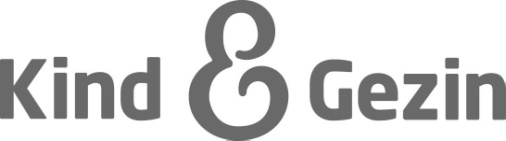 /////////////////////////////////////////////////////////////////////////////////////////////////////////////////////////////////////////////////////////////////////////////////////////////////////////////////////////////////////////////////////////////////////////////////////////////////////////////////////////////////////////////////////////////////////////////////////////////////////////////////////////////////////////////////////////////////////////////////////////////////////////////////////////////////////////////////////////////////////////////////////////////////////////////////////////////////////////////////////////////////////////////////////////////////////////////////////////////////////////////////////////////////////////////////////////////////////////////////////////////////////////////////////////////////////////////////////////////////////////////////////////////////////////////////////////////////////////////////////////////////////////////////////////////////////////////////////////////////////////////////////////////////////////////////////////////////////////////////////////////////////////////////////////////////////////////////////////////////////////////////////////////////////////////////////////////////////////////////////////////////////////////////////////////////////////////////////////////////////////////////////////////////////////////////////////////////////////////////////////////////////////////////////////////////////////////////////////////////////////////////////////////////////////////////////////////////////////////////////////////////////////////////////////////////////////////////////////////////////////////////////////////////////////////////////////////////////////////////////////////////////////////////////////////////////////////////////////////////////////////////////////////////////////////////////////////////////////////////////////////////////////////////////////////////////////////////////////////////////////////////////////////////////////////////////////Kind en GezinAfdeling KinderopvangHallepoortlaan 27, 1060 BRUSSELT 02 553 14 67 – F 02 544 02 80http://www.kindengezin.beKind en GezinAfdeling KinderopvangHallepoortlaan 27, 1060 BRUSSELT 02 553 14 67 – F 02 544 02 80http://www.kindengezin.beKind en GezinAfdeling KinderopvangHallepoortlaan 27, 1060 BRUSSELT 02 553 14 67 – F 02 544 02 80http://www.kindengezin.beKind en GezinAfdeling KinderopvangHallepoortlaan 27, 1060 BRUSSELT 02 553 14 67 – F 02 544 02 80http://www.kindengezin.beKind en GezinAfdeling KinderopvangHallepoortlaan 27, 1060 BRUSSELT 02 553 14 67 – F 02 544 02 80http://www.kindengezin.beKind en GezinAfdeling KinderopvangHallepoortlaan 27, 1060 BRUSSELT 02 553 14 67 – F 02 544 02 80http://www.kindengezin.beKind en GezinAfdeling KinderopvangHallepoortlaan 27, 1060 BRUSSELT 02 553 14 67 – F 02 544 02 80http://www.kindengezin.beKind en GezinAfdeling KinderopvangHallepoortlaan 27, 1060 BRUSSELT 02 553 14 67 – F 02 544 02 80http://www.kindengezin.beKind en GezinAfdeling KinderopvangHallepoortlaan 27, 1060 BRUSSELT 02 553 14 67 – F 02 544 02 80http://www.kindengezin.beKind en GezinAfdeling KinderopvangHallepoortlaan 27, 1060 BRUSSELT 02 553 14 67 – F 02 544 02 80http://www.kindengezin.beKind en GezinAfdeling KinderopvangHallepoortlaan 27, 1060 BRUSSELT 02 553 14 67 – F 02 544 02 80http://www.kindengezin.beKind en GezinAfdeling KinderopvangHallepoortlaan 27, 1060 BRUSSELT 02 553 14 67 – F 02 544 02 80http://www.kindengezin.beKind en GezinAfdeling KinderopvangHallepoortlaan 27, 1060 BRUSSELT 02 553 14 67 – F 02 544 02 80http://www.kindengezin.beWaarom vult u dit attest in?Een organisator van een kinderopvanglocatie is verplicht om van iedereen die werkt of direct contact heeft met de opgevangen kinderen in de kinderopvanglocatie, een attest van medische geschiktheid te hebben. U vindt meer informatie en een toelichting over de regelgeving op www.kindengezin.be. Wie vult dit attest in?De verantwoordelijke van een kinderopvanglocatie, de kinderbegeleider die in een kinderopvanglocatie werkt of er stage loopt, of een andere meerderjarige persoon die direct contact heeft met de opgevangen kinderen in een kinderopvanglocatie, vult dit formulier in. Als u minderjarig bent, ondertekent de persoon die het ouderlijk gezag uitoefent over u, dit attest. De organisator of Kind en Gezin kan u op gemotiveerd verzoek een nieuw attest vragen.Waarom vult u dit attest in?Een organisator van een kinderopvanglocatie is verplicht om van iedereen die werkt of direct contact heeft met de opgevangen kinderen in de kinderopvanglocatie, een attest van medische geschiktheid te hebben. U vindt meer informatie en een toelichting over de regelgeving op www.kindengezin.be. Wie vult dit attest in?De verantwoordelijke van een kinderopvanglocatie, de kinderbegeleider die in een kinderopvanglocatie werkt of er stage loopt, of een andere meerderjarige persoon die direct contact heeft met de opgevangen kinderen in een kinderopvanglocatie, vult dit formulier in. Als u minderjarig bent, ondertekent de persoon die het ouderlijk gezag uitoefent over u, dit attest. De organisator of Kind en Gezin kan u op gemotiveerd verzoek een nieuw attest vragen.Waarom vult u dit attest in?Een organisator van een kinderopvanglocatie is verplicht om van iedereen die werkt of direct contact heeft met de opgevangen kinderen in de kinderopvanglocatie, een attest van medische geschiktheid te hebben. U vindt meer informatie en een toelichting over de regelgeving op www.kindengezin.be. Wie vult dit attest in?De verantwoordelijke van een kinderopvanglocatie, de kinderbegeleider die in een kinderopvanglocatie werkt of er stage loopt, of een andere meerderjarige persoon die direct contact heeft met de opgevangen kinderen in een kinderopvanglocatie, vult dit formulier in. Als u minderjarig bent, ondertekent de persoon die het ouderlijk gezag uitoefent over u, dit attest. De organisator of Kind en Gezin kan u op gemotiveerd verzoek een nieuw attest vragen.Waarom vult u dit attest in?Een organisator van een kinderopvanglocatie is verplicht om van iedereen die werkt of direct contact heeft met de opgevangen kinderen in de kinderopvanglocatie, een attest van medische geschiktheid te hebben. U vindt meer informatie en een toelichting over de regelgeving op www.kindengezin.be. Wie vult dit attest in?De verantwoordelijke van een kinderopvanglocatie, de kinderbegeleider die in een kinderopvanglocatie werkt of er stage loopt, of een andere meerderjarige persoon die direct contact heeft met de opgevangen kinderen in een kinderopvanglocatie, vult dit formulier in. Als u minderjarig bent, ondertekent de persoon die het ouderlijk gezag uitoefent over u, dit attest. De organisator of Kind en Gezin kan u op gemotiveerd verzoek een nieuw attest vragen.Waarom vult u dit attest in?Een organisator van een kinderopvanglocatie is verplicht om van iedereen die werkt of direct contact heeft met de opgevangen kinderen in de kinderopvanglocatie, een attest van medische geschiktheid te hebben. U vindt meer informatie en een toelichting over de regelgeving op www.kindengezin.be. Wie vult dit attest in?De verantwoordelijke van een kinderopvanglocatie, de kinderbegeleider die in een kinderopvanglocatie werkt of er stage loopt, of een andere meerderjarige persoon die direct contact heeft met de opgevangen kinderen in een kinderopvanglocatie, vult dit formulier in. Als u minderjarig bent, ondertekent de persoon die het ouderlijk gezag uitoefent over u, dit attest. De organisator of Kind en Gezin kan u op gemotiveerd verzoek een nieuw attest vragen.Waarom vult u dit attest in?Een organisator van een kinderopvanglocatie is verplicht om van iedereen die werkt of direct contact heeft met de opgevangen kinderen in de kinderopvanglocatie, een attest van medische geschiktheid te hebben. U vindt meer informatie en een toelichting over de regelgeving op www.kindengezin.be. Wie vult dit attest in?De verantwoordelijke van een kinderopvanglocatie, de kinderbegeleider die in een kinderopvanglocatie werkt of er stage loopt, of een andere meerderjarige persoon die direct contact heeft met de opgevangen kinderen in een kinderopvanglocatie, vult dit formulier in. Als u minderjarig bent, ondertekent de persoon die het ouderlijk gezag uitoefent over u, dit attest. De organisator of Kind en Gezin kan u op gemotiveerd verzoek een nieuw attest vragen.Waarom vult u dit attest in?Een organisator van een kinderopvanglocatie is verplicht om van iedereen die werkt of direct contact heeft met de opgevangen kinderen in de kinderopvanglocatie, een attest van medische geschiktheid te hebben. U vindt meer informatie en een toelichting over de regelgeving op www.kindengezin.be. Wie vult dit attest in?De verantwoordelijke van een kinderopvanglocatie, de kinderbegeleider die in een kinderopvanglocatie werkt of er stage loopt, of een andere meerderjarige persoon die direct contact heeft met de opgevangen kinderen in een kinderopvanglocatie, vult dit formulier in. Als u minderjarig bent, ondertekent de persoon die het ouderlijk gezag uitoefent over u, dit attest. De organisator of Kind en Gezin kan u op gemotiveerd verzoek een nieuw attest vragen.Waarom vult u dit attest in?Een organisator van een kinderopvanglocatie is verplicht om van iedereen die werkt of direct contact heeft met de opgevangen kinderen in de kinderopvanglocatie, een attest van medische geschiktheid te hebben. U vindt meer informatie en een toelichting over de regelgeving op www.kindengezin.be. Wie vult dit attest in?De verantwoordelijke van een kinderopvanglocatie, de kinderbegeleider die in een kinderopvanglocatie werkt of er stage loopt, of een andere meerderjarige persoon die direct contact heeft met de opgevangen kinderen in een kinderopvanglocatie, vult dit formulier in. Als u minderjarig bent, ondertekent de persoon die het ouderlijk gezag uitoefent over u, dit attest. De organisator of Kind en Gezin kan u op gemotiveerd verzoek een nieuw attest vragen.Waarom vult u dit attest in?Een organisator van een kinderopvanglocatie is verplicht om van iedereen die werkt of direct contact heeft met de opgevangen kinderen in de kinderopvanglocatie, een attest van medische geschiktheid te hebben. U vindt meer informatie en een toelichting over de regelgeving op www.kindengezin.be. Wie vult dit attest in?De verantwoordelijke van een kinderopvanglocatie, de kinderbegeleider die in een kinderopvanglocatie werkt of er stage loopt, of een andere meerderjarige persoon die direct contact heeft met de opgevangen kinderen in een kinderopvanglocatie, vult dit formulier in. Als u minderjarig bent, ondertekent de persoon die het ouderlijk gezag uitoefent over u, dit attest. De organisator of Kind en Gezin kan u op gemotiveerd verzoek een nieuw attest vragen.Waarom vult u dit attest in?Een organisator van een kinderopvanglocatie is verplicht om van iedereen die werkt of direct contact heeft met de opgevangen kinderen in de kinderopvanglocatie, een attest van medische geschiktheid te hebben. U vindt meer informatie en een toelichting over de regelgeving op www.kindengezin.be. Wie vult dit attest in?De verantwoordelijke van een kinderopvanglocatie, de kinderbegeleider die in een kinderopvanglocatie werkt of er stage loopt, of een andere meerderjarige persoon die direct contact heeft met de opgevangen kinderen in een kinderopvanglocatie, vult dit formulier in. Als u minderjarig bent, ondertekent de persoon die het ouderlijk gezag uitoefent over u, dit attest. De organisator of Kind en Gezin kan u op gemotiveerd verzoek een nieuw attest vragen.Waarom vult u dit attest in?Een organisator van een kinderopvanglocatie is verplicht om van iedereen die werkt of direct contact heeft met de opgevangen kinderen in de kinderopvanglocatie, een attest van medische geschiktheid te hebben. U vindt meer informatie en een toelichting over de regelgeving op www.kindengezin.be. Wie vult dit attest in?De verantwoordelijke van een kinderopvanglocatie, de kinderbegeleider die in een kinderopvanglocatie werkt of er stage loopt, of een andere meerderjarige persoon die direct contact heeft met de opgevangen kinderen in een kinderopvanglocatie, vult dit formulier in. Als u minderjarig bent, ondertekent de persoon die het ouderlijk gezag uitoefent over u, dit attest. De organisator of Kind en Gezin kan u op gemotiveerd verzoek een nieuw attest vragen.Waarom vult u dit attest in?Een organisator van een kinderopvanglocatie is verplicht om van iedereen die werkt of direct contact heeft met de opgevangen kinderen in de kinderopvanglocatie, een attest van medische geschiktheid te hebben. U vindt meer informatie en een toelichting over de regelgeving op www.kindengezin.be. Wie vult dit attest in?De verantwoordelijke van een kinderopvanglocatie, de kinderbegeleider die in een kinderopvanglocatie werkt of er stage loopt, of een andere meerderjarige persoon die direct contact heeft met de opgevangen kinderen in een kinderopvanglocatie, vult dit formulier in. Als u minderjarig bent, ondertekent de persoon die het ouderlijk gezag uitoefent over u, dit attest. De organisator of Kind en Gezin kan u op gemotiveerd verzoek een nieuw attest vragen.Waarom vult u dit attest in?Een organisator van een kinderopvanglocatie is verplicht om van iedereen die werkt of direct contact heeft met de opgevangen kinderen in de kinderopvanglocatie, een attest van medische geschiktheid te hebben. U vindt meer informatie en een toelichting over de regelgeving op www.kindengezin.be. Wie vult dit attest in?De verantwoordelijke van een kinderopvanglocatie, de kinderbegeleider die in een kinderopvanglocatie werkt of er stage loopt, of een andere meerderjarige persoon die direct contact heeft met de opgevangen kinderen in een kinderopvanglocatie, vult dit formulier in. Als u minderjarig bent, ondertekent de persoon die het ouderlijk gezag uitoefent over u, dit attest. De organisator of Kind en Gezin kan u op gemotiveerd verzoek een nieuw attest vragen.IdentificatiegegevensIdentificatiegegevensIdentificatiegegevensIdentificatiegegevensIdentificatiegegevensIdentificatiegegevensIdentificatiegegevensIdentificatiegegevensIdentificatiegegevensIdentificatiegegevensIdentificatiegegevensIdentificatiegegevensIdentificatiegegevens1Vul uw gegevens in.Vul uw gegevens in.Vul uw gegevens in.Vul uw gegevens in.Vul uw gegevens in.Vul uw gegevens in.Vul uw gegevens in.Vul uw gegevens in.Vul uw gegevens in.Vul uw gegevens in.Vul uw gegevens in.Vul uw gegevens in.Vul uw gegevens in.voornaamvoornaamfamilienaamfamilienaamfamilienaamstraatstraatnummernummernummerbuspostnummerpostnummergemeentegemeentegemeentegeboortedatumgeboortedatumdagmaandjaarjaarEventuele aandoeningenEventuele aandoeningenEventuele aandoeningenEventuele aandoeningenEventuele aandoeningenEventuele aandoeningenEventuele aandoeningenEventuele aandoeningenEventuele aandoeningenEventuele aandoeningenEventuele aandoeningenEventuele aandoeningenEventuele aandoeningen2Wordt u momenteel voor een aandoening onderzocht of behandeld?Het gaat om een aandoening van het zenuwstelsel of epilepsie, een hartziekte, een bloeddrukprobleem, diabetes, een besmettelijke ziekte, een alcohol- of drugsprobleem of een psychische aandoening. Als u antidepressiva of andere psychofarmaca neemt, kruist u ook ja aan.Wordt u momenteel voor een aandoening onderzocht of behandeld?Het gaat om een aandoening van het zenuwstelsel of epilepsie, een hartziekte, een bloeddrukprobleem, diabetes, een besmettelijke ziekte, een alcohol- of drugsprobleem of een psychische aandoening. Als u antidepressiva of andere psychofarmaca neemt, kruist u ook ja aan.Wordt u momenteel voor een aandoening onderzocht of behandeld?Het gaat om een aandoening van het zenuwstelsel of epilepsie, een hartziekte, een bloeddrukprobleem, diabetes, een besmettelijke ziekte, een alcohol- of drugsprobleem of een psychische aandoening. Als u antidepressiva of andere psychofarmaca neemt, kruist u ook ja aan.Wordt u momenteel voor een aandoening onderzocht of behandeld?Het gaat om een aandoening van het zenuwstelsel of epilepsie, een hartziekte, een bloeddrukprobleem, diabetes, een besmettelijke ziekte, een alcohol- of drugsprobleem of een psychische aandoening. Als u antidepressiva of andere psychofarmaca neemt, kruist u ook ja aan.Wordt u momenteel voor een aandoening onderzocht of behandeld?Het gaat om een aandoening van het zenuwstelsel of epilepsie, een hartziekte, een bloeddrukprobleem, diabetes, een besmettelijke ziekte, een alcohol- of drugsprobleem of een psychische aandoening. Als u antidepressiva of andere psychofarmaca neemt, kruist u ook ja aan.Wordt u momenteel voor een aandoening onderzocht of behandeld?Het gaat om een aandoening van het zenuwstelsel of epilepsie, een hartziekte, een bloeddrukprobleem, diabetes, een besmettelijke ziekte, een alcohol- of drugsprobleem of een psychische aandoening. Als u antidepressiva of andere psychofarmaca neemt, kruist u ook ja aan.Wordt u momenteel voor een aandoening onderzocht of behandeld?Het gaat om een aandoening van het zenuwstelsel of epilepsie, een hartziekte, een bloeddrukprobleem, diabetes, een besmettelijke ziekte, een alcohol- of drugsprobleem of een psychische aandoening. Als u antidepressiva of andere psychofarmaca neemt, kruist u ook ja aan.Wordt u momenteel voor een aandoening onderzocht of behandeld?Het gaat om een aandoening van het zenuwstelsel of epilepsie, een hartziekte, een bloeddrukprobleem, diabetes, een besmettelijke ziekte, een alcohol- of drugsprobleem of een psychische aandoening. Als u antidepressiva of andere psychofarmaca neemt, kruist u ook ja aan.Wordt u momenteel voor een aandoening onderzocht of behandeld?Het gaat om een aandoening van het zenuwstelsel of epilepsie, een hartziekte, een bloeddrukprobleem, diabetes, een besmettelijke ziekte, een alcohol- of drugsprobleem of een psychische aandoening. Als u antidepressiva of andere psychofarmaca neemt, kruist u ook ja aan.Wordt u momenteel voor een aandoening onderzocht of behandeld?Het gaat om een aandoening van het zenuwstelsel of epilepsie, een hartziekte, een bloeddrukprobleem, diabetes, een besmettelijke ziekte, een alcohol- of drugsprobleem of een psychische aandoening. Als u antidepressiva of andere psychofarmaca neemt, kruist u ook ja aan.Wordt u momenteel voor een aandoening onderzocht of behandeld?Het gaat om een aandoening van het zenuwstelsel of epilepsie, een hartziekte, een bloeddrukprobleem, diabetes, een besmettelijke ziekte, een alcohol- of drugsprobleem of een psychische aandoening. Als u antidepressiva of andere psychofarmaca neemt, kruist u ook ja aan.Wordt u momenteel voor een aandoening onderzocht of behandeld?Het gaat om een aandoening van het zenuwstelsel of epilepsie, een hartziekte, een bloeddrukprobleem, diabetes, een besmettelijke ziekte, een alcohol- of drugsprobleem of een psychische aandoening. Als u antidepressiva of andere psychofarmaca neemt, kruist u ook ja aan.Wordt u momenteel voor een aandoening onderzocht of behandeld?Het gaat om een aandoening van het zenuwstelsel of epilepsie, een hartziekte, een bloeddrukprobleem, diabetes, een besmettelijke ziekte, een alcohol- of drugsprobleem of een psychische aandoening. Als u antidepressiva of andere psychofarmaca neemt, kruist u ook ja aan.Ja, ik word voor een of meer van de bovenvermelde aandoeningen onderzocht of behandeld. Laat uw medische geschiktheid beoordelen door uw huisarts of een arbeidsgeneesheer. Bezorg achteraf alleen het Attest B van medische geschiktheid voor personen in de kinderopvang of een attest van de arbeidsgeneesheer aan de organisator van de kinderopvanglocatie.Ja, ik word voor een of meer van de bovenvermelde aandoeningen onderzocht of behandeld. Laat uw medische geschiktheid beoordelen door uw huisarts of een arbeidsgeneesheer. Bezorg achteraf alleen het Attest B van medische geschiktheid voor personen in de kinderopvang of een attest van de arbeidsgeneesheer aan de organisator van de kinderopvanglocatie.Ja, ik word voor een of meer van de bovenvermelde aandoeningen onderzocht of behandeld. Laat uw medische geschiktheid beoordelen door uw huisarts of een arbeidsgeneesheer. Bezorg achteraf alleen het Attest B van medische geschiktheid voor personen in de kinderopvang of een attest van de arbeidsgeneesheer aan de organisator van de kinderopvanglocatie.Ja, ik word voor een of meer van de bovenvermelde aandoeningen onderzocht of behandeld. Laat uw medische geschiktheid beoordelen door uw huisarts of een arbeidsgeneesheer. Bezorg achteraf alleen het Attest B van medische geschiktheid voor personen in de kinderopvang of een attest van de arbeidsgeneesheer aan de organisator van de kinderopvanglocatie.Ja, ik word voor een of meer van de bovenvermelde aandoeningen onderzocht of behandeld. Laat uw medische geschiktheid beoordelen door uw huisarts of een arbeidsgeneesheer. Bezorg achteraf alleen het Attest B van medische geschiktheid voor personen in de kinderopvang of een attest van de arbeidsgeneesheer aan de organisator van de kinderopvanglocatie.Ja, ik word voor een of meer van de bovenvermelde aandoeningen onderzocht of behandeld. Laat uw medische geschiktheid beoordelen door uw huisarts of een arbeidsgeneesheer. Bezorg achteraf alleen het Attest B van medische geschiktheid voor personen in de kinderopvang of een attest van de arbeidsgeneesheer aan de organisator van de kinderopvanglocatie.Ja, ik word voor een of meer van de bovenvermelde aandoeningen onderzocht of behandeld. Laat uw medische geschiktheid beoordelen door uw huisarts of een arbeidsgeneesheer. Bezorg achteraf alleen het Attest B van medische geschiktheid voor personen in de kinderopvang of een attest van de arbeidsgeneesheer aan de organisator van de kinderopvanglocatie.Ja, ik word voor een of meer van de bovenvermelde aandoeningen onderzocht of behandeld. Laat uw medische geschiktheid beoordelen door uw huisarts of een arbeidsgeneesheer. Bezorg achteraf alleen het Attest B van medische geschiktheid voor personen in de kinderopvang of een attest van de arbeidsgeneesheer aan de organisator van de kinderopvanglocatie.Ja, ik word voor een of meer van de bovenvermelde aandoeningen onderzocht of behandeld. Laat uw medische geschiktheid beoordelen door uw huisarts of een arbeidsgeneesheer. Bezorg achteraf alleen het Attest B van medische geschiktheid voor personen in de kinderopvang of een attest van de arbeidsgeneesheer aan de organisator van de kinderopvanglocatie.Ja, ik word voor een of meer van de bovenvermelde aandoeningen onderzocht of behandeld. Laat uw medische geschiktheid beoordelen door uw huisarts of een arbeidsgeneesheer. Bezorg achteraf alleen het Attest B van medische geschiktheid voor personen in de kinderopvang of een attest van de arbeidsgeneesheer aan de organisator van de kinderopvanglocatie.Ja, ik word voor een of meer van de bovenvermelde aandoeningen onderzocht of behandeld. Laat uw medische geschiktheid beoordelen door uw huisarts of een arbeidsgeneesheer. Bezorg achteraf alleen het Attest B van medische geschiktheid voor personen in de kinderopvang of een attest van de arbeidsgeneesheer aan de organisator van de kinderopvanglocatie.Ja, ik word voor een of meer van de bovenvermelde aandoeningen onderzocht of behandeld. Laat uw medische geschiktheid beoordelen door uw huisarts of een arbeidsgeneesheer. Bezorg achteraf alleen het Attest B van medische geschiktheid voor personen in de kinderopvang of een attest van de arbeidsgeneesheer aan de organisator van de kinderopvanglocatie.Nee, ik word niet onderzocht of behandeld voor een of meer van de bovenvermelde aandoeningen. Dit attest volstaat om uw medische geschiktheid te bewijzen. Bezorg dit attest aan de organisator van de kinderopvanglocatie.Nee, ik word niet onderzocht of behandeld voor een of meer van de bovenvermelde aandoeningen. Dit attest volstaat om uw medische geschiktheid te bewijzen. Bezorg dit attest aan de organisator van de kinderopvanglocatie.Nee, ik word niet onderzocht of behandeld voor een of meer van de bovenvermelde aandoeningen. Dit attest volstaat om uw medische geschiktheid te bewijzen. Bezorg dit attest aan de organisator van de kinderopvanglocatie.Nee, ik word niet onderzocht of behandeld voor een of meer van de bovenvermelde aandoeningen. Dit attest volstaat om uw medische geschiktheid te bewijzen. Bezorg dit attest aan de organisator van de kinderopvanglocatie.Nee, ik word niet onderzocht of behandeld voor een of meer van de bovenvermelde aandoeningen. Dit attest volstaat om uw medische geschiktheid te bewijzen. Bezorg dit attest aan de organisator van de kinderopvanglocatie.Nee, ik word niet onderzocht of behandeld voor een of meer van de bovenvermelde aandoeningen. Dit attest volstaat om uw medische geschiktheid te bewijzen. Bezorg dit attest aan de organisator van de kinderopvanglocatie.Nee, ik word niet onderzocht of behandeld voor een of meer van de bovenvermelde aandoeningen. Dit attest volstaat om uw medische geschiktheid te bewijzen. Bezorg dit attest aan de organisator van de kinderopvanglocatie.Nee, ik word niet onderzocht of behandeld voor een of meer van de bovenvermelde aandoeningen. Dit attest volstaat om uw medische geschiktheid te bewijzen. Bezorg dit attest aan de organisator van de kinderopvanglocatie.Nee, ik word niet onderzocht of behandeld voor een of meer van de bovenvermelde aandoeningen. Dit attest volstaat om uw medische geschiktheid te bewijzen. Bezorg dit attest aan de organisator van de kinderopvanglocatie.Nee, ik word niet onderzocht of behandeld voor een of meer van de bovenvermelde aandoeningen. Dit attest volstaat om uw medische geschiktheid te bewijzen. Bezorg dit attest aan de organisator van de kinderopvanglocatie.Nee, ik word niet onderzocht of behandeld voor een of meer van de bovenvermelde aandoeningen. Dit attest volstaat om uw medische geschiktheid te bewijzen. Bezorg dit attest aan de organisator van de kinderopvanglocatie.Nee, ik word niet onderzocht of behandeld voor een of meer van de bovenvermelde aandoeningen. Dit attest volstaat om uw medische geschiktheid te bewijzen. Bezorg dit attest aan de organisator van de kinderopvanglocatie.OndertekeningOndertekeningOndertekeningOndertekeningOndertekeningOndertekeningOndertekeningOndertekening3Vul de onderstaande verklaring in.Vul de onderstaande verklaring in.Vul de onderstaande verklaring in.Vul de onderstaande verklaring in.Vul de onderstaande verklaring in.Vul de onderstaande verklaring in.Vul de onderstaande verklaring in.Vul de onderstaande verklaring in.Ik bevestig dat alle gegevens in dit formulier naar waarheid zijn ingevuld.Ik bevestig dat ik bij een wijziging in mijn gezondheidstoestand (of de gezondheidstoestand van de persoon voor wie ik dit attest in vul) mijn (of zijn/haar) medische geschiktheid zal laten beoordelen door de huisarts of een arbeidsgeneesheer. Ik weet dat ik aansprakelijk ben voor alle mogelijke schade die voortvloeit uit het bewust fout, onvolledig of misleidend invullen van dit formulier.Ik bevestig dat alle gegevens in dit formulier naar waarheid zijn ingevuld.Ik bevestig dat ik bij een wijziging in mijn gezondheidstoestand (of de gezondheidstoestand van de persoon voor wie ik dit attest in vul) mijn (of zijn/haar) medische geschiktheid zal laten beoordelen door de huisarts of een arbeidsgeneesheer. Ik weet dat ik aansprakelijk ben voor alle mogelijke schade die voortvloeit uit het bewust fout, onvolledig of misleidend invullen van dit formulier.Ik bevestig dat alle gegevens in dit formulier naar waarheid zijn ingevuld.Ik bevestig dat ik bij een wijziging in mijn gezondheidstoestand (of de gezondheidstoestand van de persoon voor wie ik dit attest in vul) mijn (of zijn/haar) medische geschiktheid zal laten beoordelen door de huisarts of een arbeidsgeneesheer. Ik weet dat ik aansprakelijk ben voor alle mogelijke schade die voortvloeit uit het bewust fout, onvolledig of misleidend invullen van dit formulier.Ik bevestig dat alle gegevens in dit formulier naar waarheid zijn ingevuld.Ik bevestig dat ik bij een wijziging in mijn gezondheidstoestand (of de gezondheidstoestand van de persoon voor wie ik dit attest in vul) mijn (of zijn/haar) medische geschiktheid zal laten beoordelen door de huisarts of een arbeidsgeneesheer. Ik weet dat ik aansprakelijk ben voor alle mogelijke schade die voortvloeit uit het bewust fout, onvolledig of misleidend invullen van dit formulier.Ik bevestig dat alle gegevens in dit formulier naar waarheid zijn ingevuld.Ik bevestig dat ik bij een wijziging in mijn gezondheidstoestand (of de gezondheidstoestand van de persoon voor wie ik dit attest in vul) mijn (of zijn/haar) medische geschiktheid zal laten beoordelen door de huisarts of een arbeidsgeneesheer. Ik weet dat ik aansprakelijk ben voor alle mogelijke schade die voortvloeit uit het bewust fout, onvolledig of misleidend invullen van dit formulier.Ik bevestig dat alle gegevens in dit formulier naar waarheid zijn ingevuld.Ik bevestig dat ik bij een wijziging in mijn gezondheidstoestand (of de gezondheidstoestand van de persoon voor wie ik dit attest in vul) mijn (of zijn/haar) medische geschiktheid zal laten beoordelen door de huisarts of een arbeidsgeneesheer. Ik weet dat ik aansprakelijk ben voor alle mogelijke schade die voortvloeit uit het bewust fout, onvolledig of misleidend invullen van dit formulier.Ik bevestig dat alle gegevens in dit formulier naar waarheid zijn ingevuld.Ik bevestig dat ik bij een wijziging in mijn gezondheidstoestand (of de gezondheidstoestand van de persoon voor wie ik dit attest in vul) mijn (of zijn/haar) medische geschiktheid zal laten beoordelen door de huisarts of een arbeidsgeneesheer. Ik weet dat ik aansprakelijk ben voor alle mogelijke schade die voortvloeit uit het bewust fout, onvolledig of misleidend invullen van dit formulier.Ik bevestig dat alle gegevens in dit formulier naar waarheid zijn ingevuld.Ik bevestig dat ik bij een wijziging in mijn gezondheidstoestand (of de gezondheidstoestand van de persoon voor wie ik dit attest in vul) mijn (of zijn/haar) medische geschiktheid zal laten beoordelen door de huisarts of een arbeidsgeneesheer. Ik weet dat ik aansprakelijk ben voor alle mogelijke schade die voortvloeit uit het bewust fout, onvolledig of misleidend invullen van dit formulier.datumdagmaandjaarhandtekeningvoor- en achternaam